コマ大戦公式ＷＥＢショップ出店案内書出店希望者とコマ大戦事務局の役割分担　商品作成ページの作成コマ大戦事務局は、出店希望者より提出された素材に基づき、コマ大戦公式WEBショップ内に出店希望者の商品販売を行うページを作成します。ページの作成にあたっては、コマ大戦事務局が用意したテンプレートを利用して行うので、コマ大戦公式WEBショップ出店申込に必要事項を記入の上、商品の写真（最低5枚：商品単体正面(背景無し)を1枚、違うアングル2枚、（コマに関しては）回っている写真1枚、トップ画像イメージ(640x235ビクセル)１枚、と共にメール（ shop@koma.bz ）にて件名「コマ大戦公式WEBショップ出店申込」としてご提出ください。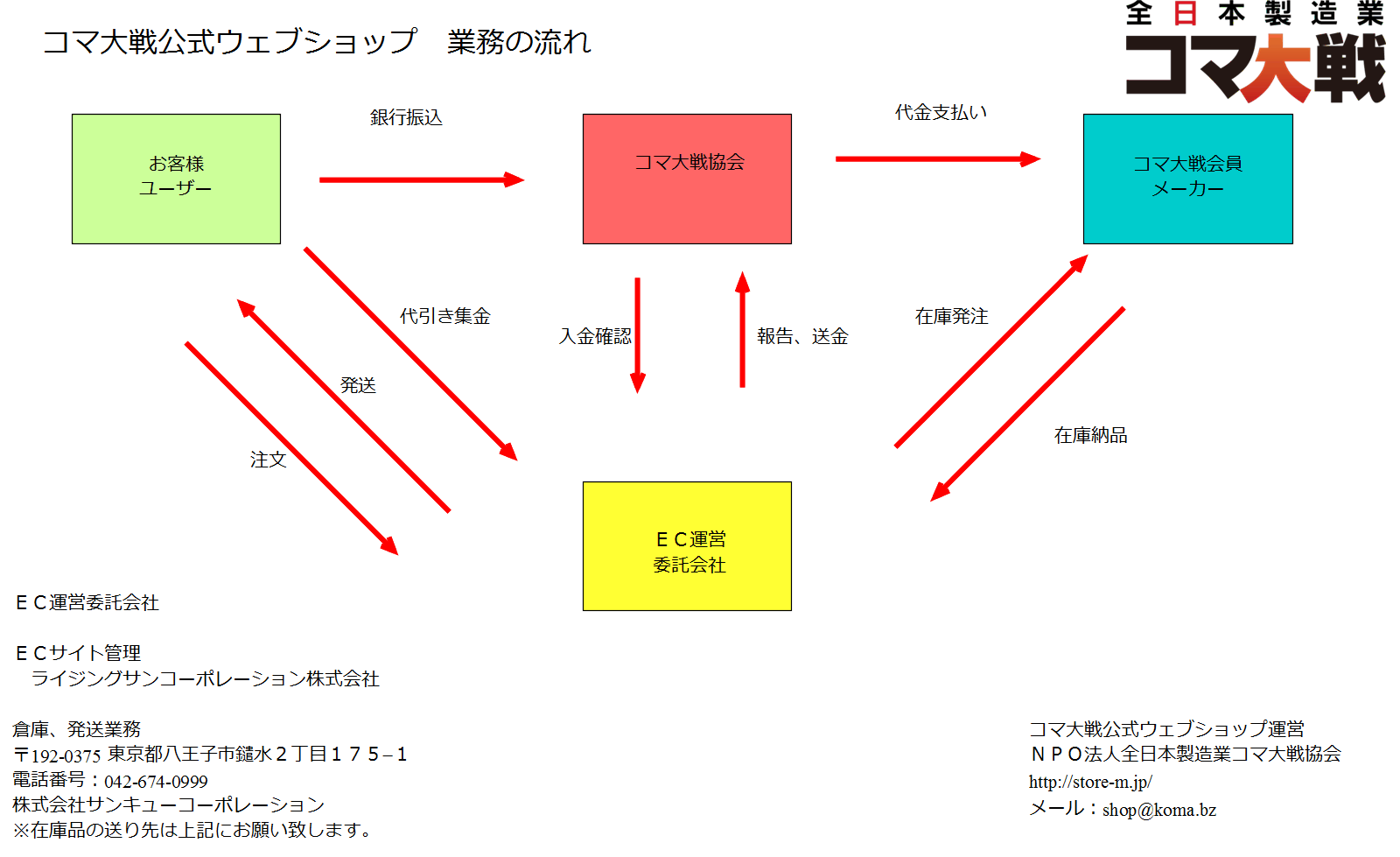 　　　顧客対応は、ＷＥＢショップが問合せ窓口を行います。商品への問合せ対応や、返品、不良品の送付、商品の未着、クレーム対応についてはご協力をお願いします。WEBショップ利用料金　初期費用：出店商品一つにつき、5,000円（税抜）　※但し「コマ大戦賛助会員」は無料販売手数料：注文価格の40%支払い条件：WEBショップは、毎月月末締にて利用料金を集計し、出店者が指定する銀行口座へ、販売価格からWEBショップ利用料金を減じた金額を翌月末（販売金額が少ない場合は複数月まとめる場合も有）に振込みます。WEBショップ側の在庫管理について注意事項： 在庫管理する金属製商品に関しては、出店者側でサビ対策を行なって下さい。
在庫の金属製商品が錆びた場合、不良品として出店者へ着払いで返送致します。
受注生産品に関しては、別途お問い合せ下さい。また、納品が難しい場合も、別途お問い合わせ下さい。PL保険について　WEBショップに出店するコマの製造元は、生産物賠償責任保険（PL保険）に加入していなくてはなりません。顧客情報の取り扱いについて　顧客情報の漏洩、紛失は重大な信用問題となりますので、適切な管理と廃棄方法の確立、従業員教育の実施等、顧客情報が外部に漏洩しないよう必要な措置を講じてください。不良品・誤発送について　納品後に不良品・誤発送が明確化された場合、顧客より着払いでWEBショップへ返送されます。また、誤発送の再送送料に関しては、WEBショップ側で負担致します。コマ大戦公式ＷＥＢショップ出店申込書※こちらの書類は新規ショップ出店時に申込＆納品する場合に同梱してください。WEBショップ出店情報コマ大戦公式ウェブショップ運営お申し込み先：NPO法人全日本製造業コマ大戦協会件名「コマ大戦公式ウェブショップ出店申込」　　宛先「shop@koma.bz」
お支払い口座：ゆうちょ銀行　普通預金　店名：〇二八（読み　ゼロ二ハチ）店番：０２８口座番号：8842173名義：トクヒ）全日本製造業コマ大戦協会 ゆうちょ銀行よりお振込みの場合 記号：１０２５０　番号：８８４２１７３１コマ大戦公式ＷＥＢショップ納品連絡書こちらの書類はショップへ追加納品する場合に同梱してください。納品発送する前にこの紙面を「shop@koma.bz」へお送りください。WEBショップ情報コマ大戦公式ＷＥＢショップ価格変更依頼書価格の変更を希望する場合にこの紙面を「shop@koma.bz」へお送りください。WEBショップ情報御社名ご担当者様名主担当： 主担当： 副担当： 副担当： 副担当： 副担当： ご連絡先住所：〒住所：〒住所：〒住所：〒住所：〒住所：〒ご連絡先TEL：TEL：FAX：FAX：FAX：FAX：ご連絡先会社ＨＰ(URL)：会社ＨＰ(URL)：会社ＨＰ(URL)：会社ＨＰ(URL)：会社ＨＰ(URL)：会社ＨＰ(URL)：ご連絡先主担当E-mail：主担当E-mail：主担当E-mail：主担当E-mail：主担当E-mail：主担当E-mail：ご連絡先副担当E-mail：副担当E-mail：副担当E-mail：副担当E-mail：副担当E-mail：副担当E-mail：口座情報口座名義： 銀行名：支店名：　　　　　　　　　　　　　　  支店番号：口座種別：　　　　　　　　　　　　   口座番号：口座名義： 銀行名：支店名：　　　　　　　　　　　　　　  支店番号：口座種別：　　　　　　　　　　　　   口座番号：口座名義： 銀行名：支店名：　　　　　　　　　　　　　　  支店番号：口座種別：　　　　　　　　　　　　   口座番号：口座名義： 銀行名：支店名：　　　　　　　　　　　　　　  支店番号：口座種別：　　　　　　　　　　　　   口座番号：口座名義： 銀行名：支店名：　　　　　　　　　　　　　　  支店番号：口座種別：　　　　　　　　　　　　   口座番号：口座名義： 銀行名：支店名：　　　　　　　　　　　　　　  支店番号：口座種別：　　　　　　　　　　　　   口座番号：決算月（出店者）　　　  　月　　　  　月　　　  　月　　　  　月　　　  　月　　　  　月製造元の
ＰＬ保険への加入✓ 加入済（加入必須）　/　□ 未加入✓ 加入済（加入必須）　/　□ 未加入✓ 加入済（加入必須）　/　□ 未加入✓ 加入済（加入必須）　/　□ 未加入✓ 加入済（加入必須）　/　□ 未加入✓ 加入済（加入必須）　/　□ 未加入WEBショップ出品情報（出品が複数ある場合は、以下の出品情報の表をコピーし次ページへ追加してください）WEBショップ出品情報（出品が複数ある場合は、以下の出品情報の表をコピーし次ページへ追加してください）WEBショップ出品情報（出品が複数ある場合は、以下の出品情報の表をコピーし次ページへ追加してください）WEBショップ出品情報（出品が複数ある場合は、以下の出品情報の表をコピーし次ページへ追加してください）WEBショップ出品情報（出品が複数ある場合は、以下の出品情報の表をコピーし次ページへ追加してください）WEBショップ出品情報（出品が複数ある場合は、以下の出品情報の表をコピーし次ページへ追加してください）WEBショップ出品情報（出品が複数ある場合は、以下の出品情報の表をコピーし次ページへ追加してください）登録商品商品番号（ショップ記入）商品番号（ショップ記入）在庫　 個（残り在庫数「個」で連絡下さい）
※在庫品の送り先は下記にお願い致します。
〒192-0375 東京都八王子市鑓水２丁目１７５−１電話番号：042-674-0999株式会社サンキューコーポレーション内　届先「コマ大戦協会」 宛　 個（残り在庫数「個」で連絡下さい）
※在庫品の送り先は下記にお願い致します。
〒192-0375 東京都八王子市鑓水２丁目１７５−１電話番号：042-674-0999株式会社サンキューコーポレーション内　届先「コマ大戦協会」 宛　 個（残り在庫数「個」で連絡下さい）
※在庫品の送り先は下記にお願い致します。
〒192-0375 東京都八王子市鑓水２丁目１７５−１電話番号：042-674-0999株式会社サンキューコーポレーション内　届先「コマ大戦協会」 宛　 個（残り在庫数「個」で連絡下さい）
※在庫品の送り先は下記にお願い致します。
〒192-0375 東京都八王子市鑓水２丁目１７５−１電話番号：042-674-0999株式会社サンキューコーポレーション内　届先「コマ大戦協会」 宛　 個（残り在庫数「個」で連絡下さい）
※在庫品の送り先は下記にお願い致します。
〒192-0375 東京都八王子市鑓水２丁目１７５−１電話番号：042-674-0999株式会社サンキューコーポレーション内　届先「コマ大戦協会」 宛　 個（残り在庫数「個」で連絡下さい）
※在庫品の送り先は下記にお願い致します。
〒192-0375 東京都八王子市鑓水２丁目１７５−１電話番号：042-674-0999株式会社サンキューコーポレーション内　届先「コマ大戦協会」 宛商品価格本体価格：￥                （税込）本体価格：￥                （税込）本体価格：￥                （税込）本体価格：￥                （税込）本体価格：￥                （税込）本体価格：￥                （税込）商品
キャッチフレーズ商品説明写真（640x235ピクセル）動画(URL)：(URL)：(URL)：(URL)：(URL)：(URL)：サイズ(幅/コマは直径)　　mmサイズ(高さ)サイズ(高さ)サイズ(高さ)　　　　　　　　　　　mm　　　　　　　　　　　mm重量(本体)　　　　　　　　　　　　　　g材質材質材質製造元備考御社名ご担当者様名主担当： 副担当： 副担当： 副担当： ご連絡先住所：〒住所：〒住所：〒住所：〒ご連絡先TEL：FAX：FAX：FAX：ご連絡先会社ＨＰ(URL)：会社ＨＰ(URL)：会社ＨＰ(URL)：会社ＨＰ(URL)：ご連絡先主担当E-mail：主担当E-mail：主担当E-mail：主担当E-mail：ご連絡先副担当E-mail：副担当E-mail：副担当E-mail：副担当E-mail：WEBショップ商品情報WEBショップ商品情報WEBショップ商品情報WEBショップ商品情報WEBショップ商品情報登録商品商品番号
（ショップより
連絡の来た番号）納品個数　 　　個
※在庫品の送り先は下記にお願い致します。
〒192-0375 東京都八王子市鑓水２丁目１７５−１電話番号：042-674-0999株式会社サンキューコーポレーション内　届先「コマ大戦協会」 宛　 　　個
※在庫品の送り先は下記にお願い致します。
〒192-0375 東京都八王子市鑓水２丁目１７５−１電話番号：042-674-0999株式会社サンキューコーポレーション内　届先「コマ大戦協会」 宛　 　　個
※在庫品の送り先は下記にお願い致します。
〒192-0375 東京都八王子市鑓水２丁目１７５−１電話番号：042-674-0999株式会社サンキューコーポレーション内　届先「コマ大戦協会」 宛　 　　個
※在庫品の送り先は下記にお願い致します。
〒192-0375 東京都八王子市鑓水２丁目１７５−１電話番号：042-674-0999株式会社サンキューコーポレーション内　届先「コマ大戦協会」 宛納品予定日 　　　　    年    　　  月 　    日 　　　　    年    　　  月 　    日 　　　　    年    　　  月 　    日 　　　　    年    　　  月 　    日備考御社名ご担当者様名主担当： 主担当： 主担当： 主担当： 副担当： 副担当： 副担当： ご連絡先住所：〒住所：〒住所：〒住所：〒住所：〒住所：〒住所：〒ご連絡先TEL：TEL：TEL：TEL：FAX：FAX：FAX：ご連絡先会社ＨＰ(URL)：会社ＨＰ(URL)：会社ＨＰ(URL)：会社ＨＰ(URL)：会社ＨＰ(URL)：会社ＨＰ(URL)：会社ＨＰ(URL)：ご連絡先主担当E-mail：主担当E-mail：主担当E-mail：主担当E-mail：主担当E-mail：主担当E-mail：主担当E-mail：ご連絡先副担当E-mail：副担当E-mail：副担当E-mail：副担当E-mail：副担当E-mail：副担当E-mail：副担当E-mail：WEBショップ商品情報WEBショップ商品情報WEBショップ商品情報WEBショップ商品情報WEBショップ商品情報WEBショップ商品情報WEBショップ商品情報WEBショップ商品情報登録商品商品番号
（ショップより
連絡の来た番号）商品番号
（ショップより
連絡の来た番号）商品番号
（ショップより
連絡の来た番号）価格変更の
主な理由価格（消費税別）現価格：　　　　　　　　　　円⇒  新価格：⇒  新価格：⇒  新価格：          　　　     円          　　　     円変更希望日        　 年      　　 月        日        　 年      　　 月        日        　 年      　　 月        日        　 年      　　 月        日        　 年      　　 月        日        　 年      　　 月        日        　 年      　　 月        日備考